CAJA DE LA VIVIENDA POPULARINFORME MENSUAL DE GESTIÓN Y OPORTUNIDAD DE LAS RESPUESTAS A LAS PQRSDPeriodo: 01 al 31 de marzo de 2024Bogotá D.C., 17 de abril de 2024TABLA DE CONTENIDO1. INTRODUCCIÓNEn el presente informe se realiza el análisis a las Peticiones, Quejas, Reclamos, Sugerencias y Denuncias por Actos de Corrupción (PQRSD) que fueron registradas y recibidas en la Caja de la Vivienda Popular (CVP) durante marzo de 2024 a través de los canales de atención dispuestos para tal fin.Así mismo este informe incluye la información de las PQRSD, a las cuales se les dio respuesta de manera inoportuna en enero y febrero del 2024.De igual manera se identifican las tipologías interpuestas, las dependencias receptoras y emisoras de las PQRSD y los tiempos promedios de respuestas en días hábiles, con el fin de determinar el indicador de eficacia relacionado con la oportunidad a las respuestas a las PQRSD recibidas y registradas en Bogotá te escucha.Se debe aclarar que se tomó como fecha de inicio de los términos de Ley, el día siguiente al que las PQRSD quedaron registradas en el Sistema Distrital de Quejas y Soluciones (SDQS) Bogotá te escucha (www.bogota.gov.co/sdqs), atendiendo los lineamientos de la Secretaría General de la Alcaldía Mayor de Bogotá D.C.OBJETIVO Y ALCANCEEl objetivo es analizar la gestión de las PQRSD recibidas y registradas en la Caja de la Vivienda Popular en el Sistema Distrital de Quejas y Soluciones – Bogotá te escucha, para marzo del 2024 y las respuestas inoportunas en enero del 2024.Se analizará la gestión de las PQRSD recibidas y registradas en marzo del 2024, en relación con determinar el tiempo promedio empleado para registrar la respuesta definitiva en Bogotá te escucha, por las diferentes dependencias responsables de la solución a las PQRSD, canales de interacción, tipologías, número de PQRSD trasladadas por no competencia, subtema Veedurías ciudadanas, participación por localidad, participación por estrato socioeconómico, tipo de requirente y calidad del requirente.De igual manera se incluirá la información de las PQRSD que fueron contestadas inoportunamente durante enero y febrero del 2024METODOLOGÍASe analizó la información registrada en el Sistema Distrital de Quejas y Soluciones - Bogotá te escucha sobre las distintas PQRSD registradas y recibidas en marzo del 2024.La información del reporte del mes es: fecha de ingreso, número de la PQRSD, número radicado de entrada, fecha de radicado de respuesta, número radicado de salida, dependencia, canal, tipo de petición y asunto. Al reporte generado, se le incorpora columnas para el cálculo de tiempo de Ley (días hábiles), el cálculo en días hábiles de respuesta y la columna que indica si la respuesta fue oportuna o inoportuna.GESTIÓN DE LAS PQRSD REGISTRADAS Y RECIBIDAS EN MARZO DE 2024Número de PQRSD registradas yrecibidasDurante marzo del 2024 se registraron y recibieron 428 PQRSD (ver Gráfica No. 1), las cuales se encuentran en el Sistema Distrital de Quejas y Soluciones Bogotá Te Escucha (SDQS), cumpliendo el Decreto 371 de 2010 expedido por la Alcaldía Mayor de Bogotá “Por el cual se establecen lineamientos para preservar y fortalecer la transparencia y para la prevención de la corrupción en las Entidades y Organismos del Distrito Capital”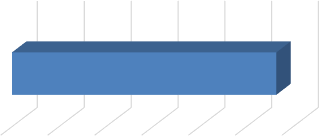 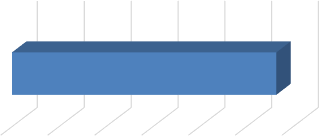 Fuente: Bogotá te escuchaCanales de Interacción en Bogotá te escuchaDe los canales dispuestos para la recepción de PQRSD se identificó que los más utilizados por la ciudadanía fueron: el canal escrito con una participación del 55,14% (236), el canal e-mail con 41,59% (178), el canal web con un 2,34% (10), el canal presencial con un 0,70% (3) y el buzóncon una participación del 0,23% (1).Tipologías de las PQRSD en Bogotá te escuchaDe las 428 PQRSD registradas y recibidas en marzo, el Derecho de Petición de Interés Particular fue la tipología más utilizada por la ciudadanía, con una participación del 89,72% (384), seguido del Derecho de Petición de Interés General con un 4,22% (18), la Solicitud de Copia con un 3,74% (16), el Reclamo con un 0,93% (4), la Queja con un 0,47% (2), la Denuncia por actos de corrupción, la Solicitud de Acceso a la Información, la Consulta y la felicitación cada una con un 0,23% (1) respectivamente.Fuente: Bogotá te escucha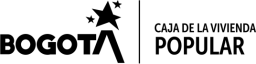 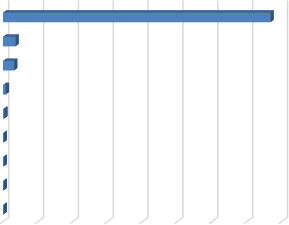 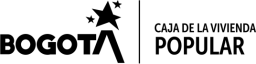 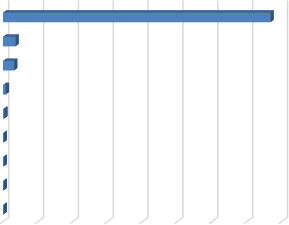 En cumplimiento de la Ley 1712 de 2014 “Por medio de la cual se crea la Ley de Transparencia y del Derecho de Acceso a la Información Pública Nacional y se dictan otras disposiciones” y el Decreto 103 de 2015 “Por el cual se reglamenta parcialmente la Ley 1712 de 2014 y se dictan otras disposiciones”, las siguientes son las solicitudes de acceso a la información que fueron registradas y recibidas por la Entidad:Número de solicitudes de información recibidas	1Número de solicitudes trasladadas a otra institución	0Se negó la información	0Quejas y Reclamos recibidos y registrados durante marzoNúmero de PQRSD por subtema o tipo de servicioNúmero de PQRSD Trasladadas por no CompetenciaDel total de PQRSD registradas y recibidas en la Caja de la Vivienda Popular durante marzo, 2 peticiones fueron trasladadas por no competencia a otras Entidades.Fuente: Bogotá te escuchaSubtema Veedurías CiudadanasEn marzo del 2024 no hubo peticiones con subtema de Veedurías CiudadanasParticipación por Localidad de los requerimientos registrados y recibidosNota: los requerimientos denominados en blanco corresponden a que la ciudadanía se abstiene de suministrar la información al momento de interponer las PQRSD.Participación por Estrato SocioeconómicoDe las 428 PQRSD registradas y recibidas en marzo prevalecen los estratos socioeconómicos 1 y 2, los cuales corresponde al grupo objetivo de la Entidad.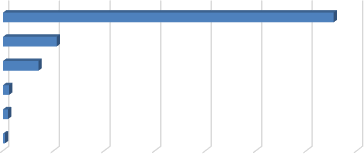 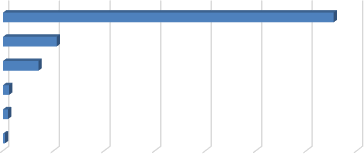 Fuente: Bogotá te escuchaabstiene de suministrar la información al momento de interponer las PQRSD.Tipo de RequirenteDe las 428 PQRSD registradas y recibidas en marzo, el 96,03% (411) son personas naturales.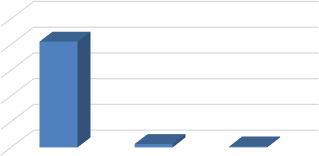 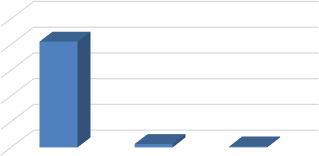 Fuente: Bogotá te escuchaCalidad del RequirenteLas normas colombianas permiten que cualquier persona, natural o jurídica, presente peticiones respetuosas a las autoridades, de acuerdo con lo contemplado en el artículo 23 de la Constitución Política de Colombia.Fuente: Bogotá te escuchaOPORTUNIDAD DE RESPUESTA A LAS PQRSDPQRSD cerradas en el períodoDe las 428 PQSD registradas y recibidas durante marzo del 2024, se evidencia en Bogotá tey 75 se encuentran en trámite.Tiempo Promedio de Respuesta por Tipología y Dependencia marzo 2024Fuente: Bogotá te escuchaRespuestas con cierre inoportuno – enero y febrero 2024Fuente: Bogotá te escuchaCONCLUSIONESDe acuerdo con las PQRSD interpuestas por la ciudadanía en marzo de 2024 ante la Caja de la Vivienda Popular - CVP, se puede concluir que:De los canales dispuestos para la recepción de PQRSD se identificó que los más utilizados por la ciudadanía fueron: el canal escrito con una participación del 55,14% (236), el canal e-mail con 41,59% (178), el canal web con un 2,34% (10), el canal presencial con un 0,70% (3) y el buzón con una participación del 0,23% (1).De las 428 PQRSD registradas y recibidas en marzo, el Derecho de Petición de Interés Particular fue la tipología más utilizada por la ciudadanía, con una participación del 89,72% (384), seguido del Derecho de Petición de Interés General con un 4,22% (18), la Solicitud de Copia con un 3,74% (16), el Reclamo con un 0,93% (4), la Queja con un0,47% (2), la Denuncia por actos de corrupción, la Solicitud de Acceso a la Información, la Consulta y la felicitación cada una con un 0,23% (1) respectivamente.	Por último y no obstante la responsabilidad de cada una de las dependencias de la CVP, de dar respuesta oportuna a las PQRSD interpuestas por la ciudadanía, es importante tener en cuenta el seguimiento que realiza la Dirección de Gestión Corporativa - Proceso de Servicio al Ciudadano, a las PQRSD por medio de la herramienta denominada alarmas tempranas, donde se reportan todos los requerimientos que tienen las dependencias de la CVP, como método de prevención para el cierre de requerimientos dentro del tiempo establecido por la Ley. Este reporte se envía a cada una de las dependencias de la Entidad, con el fin de que se efectué su revisión y así garantizar el derecho fundamental de petición a la ciudadanía.MARTHA JANETH CARREÑO LIZARAZODirectora de Gestión Corporativamcarrenol@cajaviviendapopular.gov.coElaboró: Roberto Carlos Narváez Cortés – ContratistaGráfica No. 2 - PQRSD por Canales de Interacción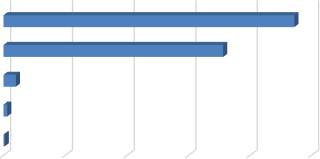 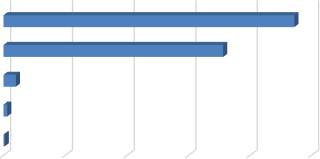 Gráfica No. 2 - PQRSD por Canales de InteracciónGráfica No. 2 - PQRSD por Canales de InteracciónGráfica No. 2 - PQRSD por Canales de InteracciónGráfica No. 2 - PQRSD por Canales de InteracciónGráfica No. 2 - PQRSD por Canales de InteracciónGráfica No. 2 - PQRSD por Canales de InteracciónGráfica No. 2 - PQRSD por Canales de InteracciónGráfica No. 2 - PQRSD por Canales de InteracciónESCRITO E-MAIL WEB PRESENCIAL310178236TotalBUZON1050100150200250Fuente: Bogotá te escuchaDERECHO DE PETICION DE INTERES PARTICULARDERECHO DE PETICION DE INTERES GENERAL18SOLICITUD DE COPIA16RECLAMO4QUEJA2DENUNCIA POR ACTOS DE CORRUPCION1SOLICITUD DE ACCESO A LA INFORMACION1CONSULTA1FELICITACION1TABLA No. 1 – Quejas y reclamos registrados y recibidos durante marzoTABLA No. 1 – Quejas y reclamos registrados y recibidos durante marzoTABLA No. 1 – Quejas y reclamos registrados y recibidos durante marzoTABLA No. 1 – Quejas y reclamos registrados y recibidos durante marzoTABLA No. 1 – Quejas y reclamos registrados y recibidos durante marzoTABLA No. 1 – Quejas y reclamos registrados y recibidos durante marzoTABLA No. 1 – Quejas y reclamos registrados y recibidos durante marzoTABLA No. 1 – Quejas y reclamos registrados y recibidos durante marzoNoFecha ingresoNúmero petición SDQSDependenciaTipo de peticiónRespuesta OportunaAsuntoReitera ción en el tema duranteel mes126/03/20241944152024Dirección	deUrbanizaciones y TitulaciónReclamoEn trámiteReclamación sobre la no exoneración del impuesto predialNoTABLA No. 1 – Quejas y reclamos registrados y recibidos durante marzoTABLA No. 1 – Quejas y reclamos registrados y recibidos durante marzoTABLA No. 1 – Quejas y reclamos registrados y recibidos durante marzoTABLA No. 1 – Quejas y reclamos registrados y recibidos durante marzoTABLA No. 1 – Quejas y reclamos registrados y recibidos durante marzoTABLA No. 1 – Quejas y reclamos registrados y recibidos durante marzoTABLA No. 1 – Quejas y reclamos registrados y recibidos durante marzoTABLA No. 1 – Quejas y reclamos registrados y recibidos durante marzoNoFecha ingresoNúmero petición SDQSDependenciaTipo de peticiónRespuesta OportunaAsuntoReitera ción en el temadurante el mes213/03/20241625432024Dirección de Mejoramiento de ViviendaReclamoEn trámiteInconformidad silencio administrativo por lano respuesta a un derecho de peticiónNo312/03/20241611512024Dirección de ReasentamientosReclamoSíInconformidad por el de desembolso financieroNo408/03/20241495222024Dirección de Mejoramiento de ViviendaReclamoNoInconformidad por el no pago de arriendo	plan terrazaNo712/03/20241611122024Dirección	de ReasentamientosQuejaSíQueja contra Paola ErazoSí820/03/20241821392024Dirección	de ReasentamientosQuejaSíQueja contra Paola ErazoSíTABLA No. 2 – Subtema o tipo de servicioENTIDADTOTALProceso de reasentamientos131Proceso estratégico89Asistencia técnica jurídica y social a los hogares vía inscripciones al programa de mejoramiento de vivienda78Programa de titulación predial a través del mecanismo de cesión a título gratuito en Bogotá46En blanco27Servicio de escrituración14Trámite para el levantamiento y verificación de la condiciónresolutoria11Relocalización transitoria de familias evacuadas por elIDIGER11TABLA No. 2 – Subtema o tipo de servicioENTIDADTOTALSupervisión interventoría de obras físicas de escala barrial enáreas de intervención en Bogotá9Expedición de paz y salvos y estados de cuenta de prediosadjudicados3Proceso misional3Atención de solicitudes ciudadanas2Proyectos y servicios sociales1Proceso de apoyo a la misión1Alta consejería para los derechos1Cancelación de hipoteca1Total428TABLA No. 3 - TRASLADOS POR NO COMPETENCIAENTIDADTOTALCatastro1Secretaría de Hacienda1Total2Gráfica N. 4 - PQRSD por LocalidadGráfica N. 4 - PQRSD por LocalidadGráfica N. 4 - PQRSD por LocalidadGráfica N. 4 - PQRSD por LocalidadGráfica N. 4 - PQRSD por LocalidadGráfica N. 4 - PQRSD por LocalidadGráfica N. 4 - PQRSD por LocalidadGráfica N. 4 - PQRSD por LocalidadGráfica N. 4 - PQRSD por LocalidadGráfica N. 4 - PQRSD por Localidad(en blanco) 13 - TEUSAQUILLO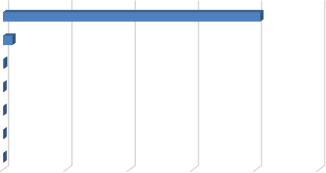 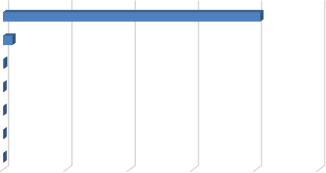 11 - SUBA21540709 - FONTIBON1Total05 - USME104 - SAN CRISTOBAL102 - CHAPINERO10100200300400500Fuente: Bogotá te escucha(en blanco)327153235364550250100150200250300350TABLA No. 4 – CALIDAD DEL REQUIRIENTETABLA No. 4 – CALIDAD DEL REQUIRIENTETABLA No. 4 – CALIDAD DEL REQUIRIENTEPETICIONARIOCANTIDADPORCENTAJEIdentificado42499,07%Anónimo40,93%TOTAL428100,00%TABLA No. 4 - TIEMPO PROMEDIO DE RESPUESTA A PQRSD EN DÍAS HÁBILESTABLA No. 4 - TIEMPO PROMEDIO DE RESPUESTA A PQRSD EN DÍAS HÁBILESTABLA No. 4 - TIEMPO PROMEDIO DE RESPUESTA A PQRSD EN DÍAS HÁBILESTABLA No. 4 - TIEMPO PROMEDIO DE RESPUESTA A PQRSD EN DÍAS HÁBILESTABLA No. 4 - TIEMPO PROMEDIO DE RESPUESTA A PQRSD EN DÍAS HÁBILESTABLA No. 4 - TIEMPO PROMEDIO DE RESPUESTA A PQRSD EN DÍAS HÁBILESTABLA No. 4 - TIEMPO PROMEDIO DE RESPUESTA A PQRSD EN DÍAS HÁBILESTABLA No. 4 - TIEMPO PROMEDIO DE RESPUESTA A PQRSD EN DÍAS HÁBILESTABLA No. 4 - TIEMPO PROMEDIO DE RESPUESTA A PQRSD EN DÍAS HÁBILESTABLA No. 4 - TIEMPO PROMEDIO DE RESPUESTA A PQRSD EN DÍAS HÁBILESTABLA No. 4 - TIEMPO PROMEDIO DE RESPUESTA A PQRSD EN DÍAS HÁBILESDEPENDENCIATIPOLOGÍATIPOLOGÍATIPOLOGÍATIPOLOGÍATIPOLOGÍATIPOLOGÍATIPOLOGÍATIPOLOGÍATIPOLOGÍATIPOLOGÍADEPENDENCIADENUNCIA POR ACTOS	DE CORRUPCIÓNCONSULTADERECHO	DEPETICIÓN	DE INTERES GENERALDERECHO	DEPETICIÓN	DE INTERES PARTICULARRECLAMO QUEJASOLICITUD DE ACCESO A LA INFORMACIÓNSOLICITUD	DE COPIASUGERENCIA FELICITACIÓNDENUNCIA POR ACTOS	DE CORRUPCIÓNCONSULTADERECHO	DEPETICIÓN	DE INTERES GENERALDERECHO	DEPETICIÓN	DE INTERES PARTICULARRECLAMO QUEJASOLICITUD DE ACCESO A LA INFORMACIÓNSOLICITUD	DE COPIASUGERENCIA FELICITACIÓNDENUNCIA POR ACTOS	DE CORRUPCIÓNCONSULTADERECHO	DEPETICIÓN	DE INTERES GENERALDERECHO	DEPETICIÓN	DE INTERES PARTICULARRECLAMO QUEJASOLICITUD DE ACCESO A LA INFORMACIÓNSOLICITUD	DE COPIASUGERENCIA FELICITACIÓNDENUNCIA POR ACTOS	DE CORRUPCIÓNCONSULTADERECHO	DEPETICIÓN	DE INTERES GENERALDERECHO	DEPETICIÓN	DE INTERES PARTICULARRECLAMO QUEJASOLICITUD DE ACCESO A LA INFORMACIÓNSOLICITUD	DE COPIASUGERENCIA FELICITACIÓNDENUNCIA POR ACTOS	DE CORRUPCIÓNCONSULTADERECHO	DEPETICIÓN	DE INTERES GENERALDERECHO	DEPETICIÓN	DE INTERES PARTICULARRECLAMO QUEJASOLICITUD DE ACCESO A LA INFORMACIÓNSOLICITUD	DE COPIASUGERENCIA FELICITACIÓNDENUNCIA POR ACTOS	DE CORRUPCIÓNCONSULTADERECHO	DEPETICIÓN	DE INTERES GENERALDERECHO	DEPETICIÓN	DE INTERES PARTICULARRECLAMO QUEJASOLICITUD DE ACCESO A LA INFORMACIÓNSOLICITUD	DE COPIASUGERENCIA FELICITACIÓNDENUNCIA POR ACTOS	DE CORRUPCIÓNCONSULTADERECHO	DEPETICIÓN	DE INTERES GENERALDERECHO	DEPETICIÓN	DE INTERES PARTICULARRECLAMO QUEJASOLICITUD DE ACCESO A LA INFORMACIÓNSOLICITUD	DE COPIASUGERENCIA FELICITACIÓNDENUNCIA POR ACTOS	DE CORRUPCIÓNCONSULTADERECHO	DEPETICIÓN	DE INTERES GENERALDERECHO	DEPETICIÓN	DE INTERES PARTICULARRECLAMO QUEJASOLICITUD DE ACCESO A LA INFORMACIÓNSOLICITUD	DE COPIASUGERENCIA FELICITACIÓNDENUNCIA POR ACTOS	DE CORRUPCIÓNCONSULTADERECHO	DEPETICIÓN	DE INTERES GENERALDERECHO	DEPETICIÓN	DE INTERES PARTICULARRECLAMO QUEJASOLICITUD DE ACCESO A LA INFORMACIÓNSOLICITUD	DE COPIASUGERENCIA FELICITACIÓNDENUNCIA POR ACTOS	DE CORRUPCIÓNCONSULTADERECHO	DEPETICIÓN	DE INTERES GENERALDERECHO	DEPETICIÓN	DE INTERES PARTICULARRECLAMO QUEJASOLICITUD DE ACCESO A LA INFORMACIÓNSOLICITUD	DE COPIASUGERENCIA FELICITACIÓNDirección de Gestión Corporativa13,8298Dirección	deMejoramiento	de Barrios1512,8810Dirección	deMejoramiento	de Vivienda2018,59Dirección	de Reasentamientos1011,631310Dirección	de Urbanizaciones y Titulación79,259,5835Dirección General12,67Dirección Jurídica1198Oficina de Control Disciplinario Interno1415Proceso de Servicio al Ciudadano61Subdirección Administrativa97,3812Subdirección Financiera7,97TABLA No. 5 – CIERRE INOPORTUNO DE LAS PQRSDTABLA No. 5 – CIERRE INOPORTUNO DE LAS PQRSDTABLA No. 5 – CIERRE INOPORTUNO DE LAS PQRSDTABLA No. 5 – CIERRE INOPORTUNO DE LAS PQRSDTABLA No. 5 – CIERRE INOPORTUNO DE LAS PQRSDTABLA No. 5 – CIERRE INOPORTUNO DE LAS PQRSDTABLA No. 5 – CIERRE INOPORTUNO DE LAS PQRSDTABLA No. 5 – CIERRE INOPORTUNO DE LAS PQRSDNoFecha ingresoNúmero petición SDQSDependenciaTipo	dePeticiónTiem po para emitir respu estaFecha radicado de respuestaGestión en días hábiles12/01/202410152024Dirección	deReasentamientosDerecho de Petición de Interés Particular1525/01/20241629/01/2024340642024Dirección de Mejoramiento de ViviendaDerecho de Petición de Interés Particular1531/01/202416310/01/2024364882024Dirección	de ReasentamientosSolicitud de Copia1025/01/202411410/01/2024366372024Dirección	deReasentamientosSolicitud de Copia1025/01/202411512/01/2024383322024Dirección	de ReasentamientosReclamo155/02/202416611/01/2024383512024Dirección	de ReasentamientosReclamo155/02/202417712/01/2024435322024Dirección	de ReasentamientosDerecho de Petición de Interés Particular156/02/202417812/01/2024435332024Dirección	de ReasentamientosDerecho de Petición de Interés Particular155/02/202416915/01/2024435342024Dirección	de ReasentamientosDerecho de Petición de Interés Particular106/02/2024161015/01/2024438632024Dirección	de ReasentamientosDerecho de Petición de Interés Particular156/02/202416TABLA No. 5 – CIERRE INOPORTUNO DE LAS PQRSDTABLA No. 5 – CIERRE INOPORTUNO DE LAS PQRSDTABLA No. 5 – CIERRE INOPORTUNO DE LAS PQRSDTABLA No. 5 – CIERRE INOPORTUNO DE LAS PQRSDTABLA No. 5 – CIERRE INOPORTUNO DE LAS PQRSDTABLA No. 5 – CIERRE INOPORTUNO DE LAS PQRSDTABLA No. 5 – CIERRE INOPORTUNO DE LAS PQRSDTABLA No. 5 – CIERRE INOPORTUNO DE LAS PQRSDNoFecha ingresoNúmero petición SDQSDependenciaTipo	dePeticiónTiem po para emitir respu estaFecha radicado de respuestaGestión en días hábiles1112/01/2024440432024Dirección	de ReasentamientosDerecho de Petición de Interés Particular105/02/2024161212/01/2024447432024Dirección	de ReasentamientosDerecho de Petición de Interés Particular156/02/2024171312/01/2024450242024Dirección	de ReasentamientosDerecho de Petición de Interés Particular155/02/2024161415/01/2024485132024Dirección	deMejoramiento	de ViviendaDerecho de Petición de Interés Particular1512/02/2024201515/01/2024485602024Dirección	de ReasentamientosDerecho de Petición de Interés Particular156/02/2024161615/01/2024487972024Dirección	deMejoramiento	de ViviendaDerecho de Petición de Interés Particular1013/02/2024211715/01/2024492052024Dirección	de ReasentamientosDerecho de Petición de Interés Particular156/02/2024161815/01/2024499502024Dirección	de ReasentamientosDerecho de Petición de Interés Particular156/02/2024161915/01/2024499632024Dirección	de ReasentamientosDerecho de Petición de Interés Particular156/02/2024162016/01/2024508892024Dirección	deGestión CorporativaDerecho de Petición de Interés Particular158/02/202417TABLA No. 5 – CIERRE INOPORTUNO DE LAS PQRSDTABLA No. 5 – CIERRE INOPORTUNO DE LAS PQRSDTABLA No. 5 – CIERRE INOPORTUNO DE LAS PQRSDTABLA No. 5 – CIERRE INOPORTUNO DE LAS PQRSDTABLA No. 5 – CIERRE INOPORTUNO DE LAS PQRSDTABLA No. 5 – CIERRE INOPORTUNO DE LAS PQRSDTABLA No. 5 – CIERRE INOPORTUNO DE LAS PQRSDTABLA No. 5 – CIERRE INOPORTUNO DE LAS PQRSDNoFecha ingresoNúmero petición SDQSDependenciaTipo	dePeticiónTiem po para emitir respu estaFecha radicado de respuestaGestión en días hábiles2116/01/2024513822024Dirección	de ReasentamientosDerecho de Petición de Interés Particular158/02/2024172216/01/2024519072024Dirección	de Mejoramiento de ViviendaDerecho de Petición de InterésParticular1512/02/2024192316/01/2024519472024Dirección	de Gestión CorporativaDerecho de Petición de InterésParticular157/02/2024162416/01/2024520742024Dirección	de Mejoramiento de ViviendaDerecho de Petición de InterésParticular1513/02/2024202517/01/2024531282024Dirección	de ReasentamientosDerecho de Petición de InterésParticular1512/02/2024182631/01/2024576392024Dirección	de Mejoramiento de ViviendaDerecho de Petición de InterésParticular1527/02/2024192719/01/2024587012024Dirección	de Mejoramiento	deViviendaDerecho de Petición de InterésParticular1512/02/2024162819/01/2024589892024Dirección	de Mejoramiento	deViviendaDerecho de Petición de InterésParticular1513/02/2024172922/01/2024600922024Dirección	de Mejoramiento	deViviendaDerecho de Petición de InterésParticular1513/02/2024163022/01/2024604202024Dirección	de Mejoramiento	deViviendaDerecho de Petición de InterésGeneral1513/02/202416TABLA No. 5 – CIERRE INOPORTUNO DE LAS PQRSDTABLA No. 5 – CIERRE INOPORTUNO DE LAS PQRSDTABLA No. 5 – CIERRE INOPORTUNO DE LAS PQRSDTABLA No. 5 – CIERRE INOPORTUNO DE LAS PQRSDTABLA No. 5 – CIERRE INOPORTUNO DE LAS PQRSDTABLA No. 5 – CIERRE INOPORTUNO DE LAS PQRSDTABLA No. 5 – CIERRE INOPORTUNO DE LAS PQRSDTABLA No. 5 – CIERRE INOPORTUNO DE LAS PQRSDNoFecha ingresoNúmero petición SDQSDependenciaTipo	dePeticiónTiem po para emitir respu estaFecha radicado de respuestaGestión en días hábiles4230/01/2024760002024Subdirección FinancieraDerecho de Petición de InterésParticular1521/02/2024164330/01/2024760922024Subdirección FinancieraDerecho de Petición de InterésParticular1521/02/2024164430/01/2024761022024Subdirección FinancieraDerecho de Petición de InterésParticular1527/02/2024204530/01/2024761142024Subdirección FinancieraDerecho de Petición de InterésParticular1521/02/2024164631/01/2024773232024Dirección	de Mejoramiento de ViviendaDerecho de Petición de InterésParticular1522/02/202416472/02/2024819062024Subdirección FinancieraDerecho de Petición de InterésParticular1527/02/202417482/02/2024826722024Subdirección FinancieraDerecho de Petición de InterésParticular1527/02/202417495/02/2024838152024Dirección	de Mejoramiento	deViviendaDerecho de Petición de InterésParticular1527/02/202416505/02/2024846932024Dirección	de ReasentamientosDerecho de Petición de InterésParticular1528/02/202417515/02/2024855072024Subdirección FinancieraDerecho de Petición de InterésParticular1527/02/202416TABLA No. 5 – CIERRE INOPORTUNO DE LAS PQRSDTABLA No. 5 – CIERRE INOPORTUNO DE LAS PQRSDTABLA No. 5 – CIERRE INOPORTUNO DE LAS PQRSDTABLA No. 5 – CIERRE INOPORTUNO DE LAS PQRSDTABLA No. 5 – CIERRE INOPORTUNO DE LAS PQRSDTABLA No. 5 – CIERRE INOPORTUNO DE LAS PQRSDTABLA No. 5 – CIERRE INOPORTUNO DE LAS PQRSDTABLA No. 5 – CIERRE INOPORTUNO DE LAS PQRSDNoFecha ingresoNúmero petición SDQSDependenciaTipo	dePeticiónTiem po para emitir respu estaFecha radicado de respuestaGestión en días hábiles525/02/2024858142024Dirección	de Mejoramiento	deViviendaDerecho de Petición de InterésParticular1527/02/202416535/02/2024858532024Dirección	de Mejoramiento de BarriosDerecho de Petición de InterésParticular1529/02/202418546/02/2024866202024Dirección	de Mejoramiento de ViviendaDerecho de Petición de InterésParticular1514/03/202427556/02/2024868342024Dirección	de Mejoramiento de ViviendaDerecho de Petición de InterésParticular151/03/202418566/02/2024874332024Dirección	de Mejoramiento de ViviendaDerecho de Petición de InterésParticular1514/03/202427576/02/2024880912024Dirección	de Mejoramiento	deViviendaDerecho de Petición de InterésParticular1514/03/202427587/02/2024897312024Dirección	de Mejoramiento	deViviendaDerecho de Petición de InterésParticular151/03/202417597/02/2024897942024Dirección	de Mejoramiento	deViviendaDerecho de Petición de InterésParticular151/03/202417608/02/2024918632024Dirección	de Mejoramiento	deViviendaDerecho de Petición de InterésParticular1513/03/202424618/02/2024923832024Dirección	de Mejoramiento	deViviendaDerecho de Petición de InterésParticular1514/03/202425TABLA No. 5 – CIERRE INOPORTUNO DE LAS PQRSDTABLA No. 5 – CIERRE INOPORTUNO DE LAS PQRSDTABLA No. 5 – CIERRE INOPORTUNO DE LAS PQRSDTABLA No. 5 – CIERRE INOPORTUNO DE LAS PQRSDTABLA No. 5 – CIERRE INOPORTUNO DE LAS PQRSDTABLA No. 5 – CIERRE INOPORTUNO DE LAS PQRSDTABLA No. 5 – CIERRE INOPORTUNO DE LAS PQRSDTABLA No. 5 – CIERRE INOPORTUNO DE LAS PQRSDNoFecha ingresoNúmero petición SDQSDependenciaTipo	dePeticiónTiem po para emitir respu estaFecha radicado de respuestaGestión en días hábiles629/02/2024926182024Dirección	de Mejoramiento	deViviendaDerecho de Petición de InterésParticular1514/03/2024246313/02/2024984152024Dirección	de Mejoramiento de ViviendaDerecho de Petición de InterésGeneral1515/03/2024236414/02/20241013902024Dirección	de Mejoramiento de ViviendaDerecho de Petición de InterésParticular1511/03/2024186514/02/20241014102024Dirección	de Mejoramiento de ViviendaDerecho de Petición de InterésParticular158/03/2024176614/02/20241014312024Dirección	de Mejoramiento de ViviendaDerecho de Petición de InterésParticular1511/03/2024186714/02/20241019262024Dirección	de Mejoramiento	deViviendaDerecho de Petición de InterésParticular1511/03/2024186814/02/20241023522024Dirección	de Mejoramiento	deViviendaDerecho de Petición de InterésParticular1511/03/2024176915/02/20241027542024Dirección	de Mejoramiento	deViviendaDerecho de Petición de InterésParticular1511/03/2024177015/02/20241028582024Dirección	de Mejoramiento	deViviendaDerecho de Petición de InterésParticular1511/03/2024177115/02/20241033892024Dirección	de Mejoramiento	deViviendaDerecho de Petición de InterésParticular1519/03/202423TABLA No. 5 – CIERRE INOPORTUNO DE LAS PQRSDTABLA No. 5 – CIERRE INOPORTUNO DE LAS PQRSDTABLA No. 5 – CIERRE INOPORTUNO DE LAS PQRSDTABLA No. 5 – CIERRE INOPORTUNO DE LAS PQRSDTABLA No. 5 – CIERRE INOPORTUNO DE LAS PQRSDTABLA No. 5 – CIERRE INOPORTUNO DE LAS PQRSDTABLA No. 5 – CIERRE INOPORTUNO DE LAS PQRSDTABLA No. 5 – CIERRE INOPORTUNO DE LAS PQRSDNoFecha ingresoNúmero petición SDQSDependenciaTipo	dePeticiónTiem po para emitir respu estaFecha radicado de respuestaGestión en días hábiles7215/02/20241035052024Dirección	de Mejoramiento	deViviendaDerecho de Petición de InterésParticular1511/03/2024177315/02/20241035412024Dirección	de Mejoramiento de ViviendaDerecho de Petición de InterésParticular1511/03/2024177415/02/20241035502024Dirección	de Mejoramiento de ViviendaDerecho de Petición de InterésParticular1511/03/2024177515/02/20241039362024Dirección	de Mejoramiento de ViviendaDerecho de Petición de InterésParticular1511/03/2024177615/02/20241042222024Dirección	de Mejoramiento de ViviendaDerecho de Petición de InterésParticular1511/03/2024177715/02/20241042492024Dirección	de Mejoramiento	deViviendaDerecho de Petición de InterésParticular1511/03/2024177815/02/20241042672024Dirección	de Mejoramiento	deViviendaDerecho de Petición de InterésParticular159/04/2024357915/02/20241042742024Dirección	de Mejoramiento	deViviendaDerecho de Petición de InterésParticular1511/03/2024178015/02/20241043482024Dirección	de Mejoramiento	deViviendaDerecho de Petición de InterésParticular1511/03/2024178115/02/20241046182024Dirección	de Mejoramiento	deViviendaDerecho de Petición de InterésParticular1511/03/202417TABLA No. 5 – CIERRE INOPORTUNO DE LAS PQRSDTABLA No. 5 – CIERRE INOPORTUNO DE LAS PQRSDTABLA No. 5 – CIERRE INOPORTUNO DE LAS PQRSDTABLA No. 5 – CIERRE INOPORTUNO DE LAS PQRSDTABLA No. 5 – CIERRE INOPORTUNO DE LAS PQRSDTABLA No. 5 – CIERRE INOPORTUNO DE LAS PQRSDTABLA No. 5 – CIERRE INOPORTUNO DE LAS PQRSDTABLA No. 5 – CIERRE INOPORTUNO DE LAS PQRSDNoFecha ingresoNúmero petición SDQSDependenciaTipo	dePeticiónTiem po para emitir respu estaFecha radicado de respuestaGestión en días hábiles8216/02/20241049372024Dirección	de Mejoramiento	deViviendaDerecho de Petición de InterésParticular1511/03/2024168316/02/20241052472024Dirección	de Mejoramiento de ViviendaDerecho de Petición de InterésParticular159/04/2024348416/02/20241055442024Dirección	de Mejoramiento de ViviendaDerecho de Petición de InterésParticular159/04/2024348516/02/20241067062024Dirección	de Mejoramiento de ViviendaDerecho de Petición de InterésParticular1511/03/2024168616/02/20241067522024Dirección	de Mejoramiento de ViviendaDerecho de Petición de InterésParticular1511/03/2024168719/02/20241080082024Dirección	de Mejoramiento	deViviendaDerecho de Petición de InterésParticular151/04/2024278819/02/20241080802024Dirección	de Mejoramiento	deViviendaDerecho de Petición de InterésParticular1512/03/2024168919/02/20241090762024Dirección	de Mejoramiento	deViviendaDerecho de Petición de InterésParticular159/04/2024339020/02/20241102622024Dirección	de Mejoramiento	deViviendaDerecho de Petición de InterésParticular159/04/2024329120/02/20241103412024Dirección	de ReasentamientosDerecho de Petición de InterésParticular1513/03/202416TABLA No. 5 – CIERRE INOPORTUNO DE LAS PQRSDTABLA No. 5 – CIERRE INOPORTUNO DE LAS PQRSDTABLA No. 5 – CIERRE INOPORTUNO DE LAS PQRSDTABLA No. 5 – CIERRE INOPORTUNO DE LAS PQRSDTABLA No. 5 – CIERRE INOPORTUNO DE LAS PQRSDTABLA No. 5 – CIERRE INOPORTUNO DE LAS PQRSDTABLA No. 5 – CIERRE INOPORTUNO DE LAS PQRSDTABLA No. 5 – CIERRE INOPORTUNO DE LAS PQRSDNoFecha ingresoNúmero petición SDQSDependenciaTipo	dePeticiónTiem po para emitir respu estaFecha radicado de respuestaGestión en días hábiles9220/02/20241107942024Dirección	de Mejoramiento	deViviendaDerecho de Petición de InterésParticular159/04/2024329320/02/20241119062024Dirección	de ReasentamientosDerecho de Petición de InterésParticular1513/03/2024169421/02/20241127102024Dirección	de Mejoramiento de ViviendaDerecho de Petición de InterésParticular15En trámite vencidoEn trámite vencido9521/02/20241137632024Dirección	de Mejoramiento de ViviendaDerecho de Petición de InterésParticular1520/03/2024209621/02/20241137752024Dirección	de Mejoramiento de ViviendaDerecho de Petición de InterésParticular159/04/2024319722/02/20241153942024Dirección	de Mejoramiento	deViviendaDerecho de Petición de InterésParticular1510/04/2024319822/02/20241163452024Dirección	de ReasentamientosDerecho de Petición de InterésParticular1515/03/2024169922/02/20241167312024Dirección	de Mejoramiento	deViviendaDerecho de Petición de InterésParticular1515/03/20241610022/02/20241167402024Dirección	de ReasentamientosDerecho de Petición de InterésParticular1515/03/20241610122/02/20241167542024Dirección	de ReasentamientosDerecho de Petición de InterésParticular1515/03/202416TABLA No. 5 – CIERRE INOPORTUNO DE LAS PQRSDTABLA No. 5 – CIERRE INOPORTUNO DE LAS PQRSDTABLA No. 5 – CIERRE INOPORTUNO DE LAS PQRSDTABLA No. 5 – CIERRE INOPORTUNO DE LAS PQRSDTABLA No. 5 – CIERRE INOPORTUNO DE LAS PQRSDTABLA No. 5 – CIERRE INOPORTUNO DE LAS PQRSDTABLA No. 5 – CIERRE INOPORTUNO DE LAS PQRSDTABLA No. 5 – CIERRE INOPORTUNO DE LAS PQRSDNoFecha ingresoNúmero petición SDQSDependenciaTipo	dePeticiónTiem po para emitir respu estaFecha radicado de respuestaGestión en días hábiles10222/02/20241167672024Dirección	de ReasentamientosDerecho de Petición de InterésParticular1515/03/20241610322/02/20241167892024Dirección	de ReasentamientosDerecho de Petición de InterésParticular1515/03/20241610423/02/20241185402024Dirección	de ReasentamientosDerecho de Petición de InterésParticular1518/03/20241610523/02/20241187932024Dirección	de Mejoramiento de ViviendaDerecho de Petición de InterésParticular159/04/20242910623/02/20241189122024Dirección	de Mejoramiento de ViviendaDerecho de Petición de InterésParticular159/04/20242910726/02/20241208632024Dirección	de Mejoramiento	deViviendaDerecho de Petición de InterésParticular159/04/20242810826/02/20241209812024Dirección	de Mejoramiento	deViviendaDerecho de Petición de InterésParticular1510/04/20242910927/02/20241243282024Dirección	de Mejoramiento	deViviendaDerecho de Petición de InterésParticular1522/03/20241811027/02/20241244402024Dirección	de Mejoramiento	deViviendaDerecho de Petición de InterésParticular15En trámite vencidoEn trámite vencido11128/02/20241258492024Dirección	de Mejoramiento	deViviendaDerecho de Petición de InterésGeneral1515/04/202430TABLA No. 5 – CIERRE INOPORTUNO DE LAS PQRSDTABLA No. 5 – CIERRE INOPORTUNO DE LAS PQRSDTABLA No. 5 – CIERRE INOPORTUNO DE LAS PQRSDTABLA No. 5 – CIERRE INOPORTUNO DE LAS PQRSDTABLA No. 5 – CIERRE INOPORTUNO DE LAS PQRSDTABLA No. 5 – CIERRE INOPORTUNO DE LAS PQRSDTABLA No. 5 – CIERRE INOPORTUNO DE LAS PQRSDTABLA No. 5 – CIERRE INOPORTUNO DE LAS PQRSDNoFecha ingresoNúmero petición SDQSDependenciaTipo	dePeticiónTiem po para emitir respu estaFecha radicado de respuestaGestión en días hábiles11228/02/20241259592024Dirección	de Mejoramiento	deViviendaDerecho de Petición de InterésGeneral15En trámite vencidoEn trámite vencido11328/02/20241259852024Dirección	de Mejoramiento de ViviendaDerecho de Petición de InterésParticular15En trámite vencidoEn trámite vencido11428/02/20241260242024Dirección	de Mejoramiento de ViviendaDerecho de Petición de InterésParticular15En trámite vencidoEn trámite vencido11528/02/20241261312024Dirección	de Mejoramiento de ViviendaDerecho de Petición de InterésParticular15En trámite vencidoEn trámite vencido11628/02/20241261472024Dirección	de Mejoramiento de ViviendaDerecho de Petición de InterésParticular15En trámite vencidoEn trámite vencido11728/02/20241261752024Dirección JurídicaDerecho de Petición de InterésParticular153/04/20242211829/02/20241293402024Dirección	de Mejoramiento	deViviendaDerecho de Petición de InterésParticular15En trámite vencidoEn trámite vencido11929/02/20241298072024Dirección	de Mejoramiento	deViviendaDerecho de Petición de InterésParticular15En trámite vencidoEn trámite vencido12029/02/20241298152024Dirección	de Mejoramiento	deViviendaDerecho de Petición de InterésParticular1515/04/20243012129/02/20241298202024Dirección	de Mejoramiento	deViviendaDerecho de Petición de InterésParticular1510/04/202427TABLA No. 5 – CIERRE INOPORTUNO DE LAS PQRSDTABLA No. 5 – CIERRE INOPORTUNO DE LAS PQRSDTABLA No. 5 – CIERRE INOPORTUNO DE LAS PQRSDTABLA No. 5 – CIERRE INOPORTUNO DE LAS PQRSDTABLA No. 5 – CIERRE INOPORTUNO DE LAS PQRSDTABLA No. 5 – CIERRE INOPORTUNO DE LAS PQRSDTABLA No. 5 – CIERRE INOPORTUNO DE LAS PQRSDTABLA No. 5 – CIERRE INOPORTUNO DE LAS PQRSDNoFecha ingresoNúmero petición SDQSDependenciaTipo	dePeticiónTiem po para emitir respu estaFecha radicado de respuestaGestión en días hábiles12229/02/20241298462024Dirección	de Mejoramiento	deViviendaDerecho de Petición de InterésParticular15En trámite vencidoEn trámite vencido12329/02/20241298612024Dirección	de Mejoramiento de ViviendaDerecho de Petición de InterésParticular15En trámite vencidoEn trámite vencido12429/02/20241298642024Dirección	de Mejoramiento de ViviendaDerecho de Petición de InterésParticular15En trámite vencidoEn trámite vencido12529/02/20241298672024Dirección	de Mejoramiento de ViviendaDerecho de Petición de InterésParticular159/04/20242612629/02/20241298742024Dirección	de Mejoramiento de ViviendaDerecho de Petición de InterésParticular151/04/202420